Covid-19 Vaccines: Your Questions AnsweredDr. G. Richard Olds will host a zoom webinar on March 15, 2021 at 7:00 to share information about the COVID 19 vaccines. Dr. Olds is a physician, educator and expert on newly emerging infectious diseases. During his 30 year career in medicine, he was the infectious disease fellow at University Hospitals of Cleveland, the founding Director on Brown’s International Health Institute, and currently serves on a WHO expert panel, to name just a few of his many accomplishments. He has been closely involved in the COVID response, both in the US and internationally, and plans to provide an extensive Question and Answer period during the webinar so that he can address your specific questions and concerns.The ZOOM link for the meeting is: https://us02web.zoom.us/j/81929424941?pwd=MHJDZC9Sb2VRZXZhODk0WlBmN1VZZz09; passcode: GFL; meeting ID: 819 2942 4941. The full ZOOM invitation and Dr. Olds’ bio can be found on the home page of the Greensboro town website at www.greensborovt.org. 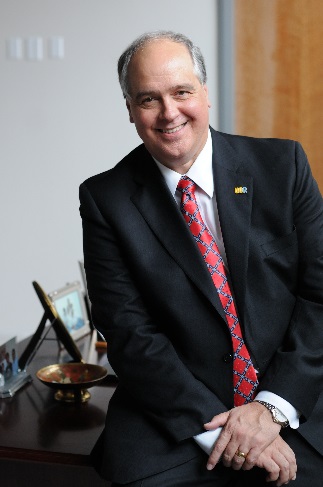 Caption: Dr. Olds, an expert on infectious diseases, will address questions and concerns about the Covid 19 vaccine at the March 15 webinar at 7:00 PM.Submitted by: Judy Dales			533-7733		judy@judydales.com